CONSTRUIM VIETĂȚI DIN AMPRENTECategoria de vârstă : 6- 12 aniAutori:  Moraru Ovidia Monica LICEUL TEHNOLOGIC SPECIAL PENTRU DEFICIENȚI DE AUZ CLUJ-NAPOCACompetențe:Elevii vor cunoaşte materialele necesare realizării unei viețuitoare prin tehnica amprentăriiElevii vor învăţa sa picteze vietăți prin tehnica amprentăriiElevii vor învăţa să aprecieze arta şi îşi vor dezvolta creativitatea şi imaginaţia artisticăCompetențe conform curriculum-ului european:http://eur-lex.europa.eu/legal-content/EN/TXT/?uri=LEGISSUM%3Ac11090Evaluare formativă:Explicarea etapelor de realizare a unei vietăți cu ajutorul amprentăriiIdentificarea materialelor şi instrumentelor necesare pentru realizarea unei vietățiÎmbogăţirea cunoştinţelor despre viețuitoare Evaluare sumativă:Realizarea unor viețuitoare prin tehnica amprentării  și cu ajutorul unor materiale care sunt la îndemâna copiilorVocabular/Cuvinte cheie:Amprente, pictură, acuarele, imagini cu vietățiScurtă descriere a contextului/scenariului educațional:Profesorul şi elevii vorbesc despre cum se pot realiza vietăți prin pictură –tehnica amprentării- . Doi elevi vorbesc despre faptul că, îndrăgesc mult viețuitoarele și își doresc să realizeze prin pictură și desen vietăți mici.  Elevii explică cu ajutorul limbajului mimico-gestual etapele realizării  vietăților şi prezintă materialele şi instrumentele necesare.  Apoi, profesorul va da elevilor fişe educaţionale pentru a-şi completa cunoştinţele despre viețuitoare și artă, în general. Profesorul supraveghează şi îndrumă elevii.Materiale necesare:coli de hârtie/carton, acuarele/vopsele speciale pentru amprentare, tăvițe pentru vopsele, șervețele, imagini sugestive cu viețuitoare, cariocaSugestii pentru utilizarea limbajului mimico-gestual: Prezentați în limbaj mimico-gestual: vocabularul nou, instrumentele și materialele necesare realizării vietăților cu ajutorul amprentelor și etapele realizării vietăților din amprenteColorează doar viețuitoarele care sunt prezentate în filmul ”Vietăți din amprente”.   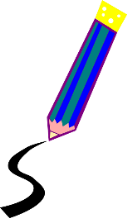 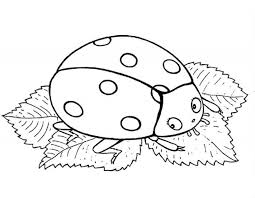 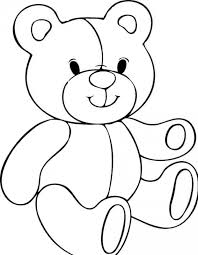 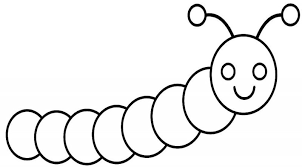 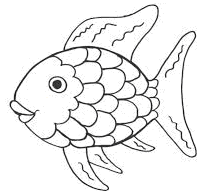 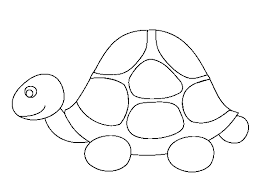 Completează desenul pentru a pentru a obține vietatea / animalul.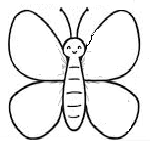 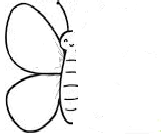 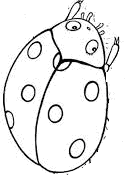 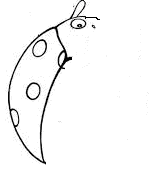 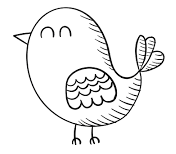 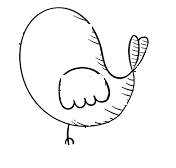 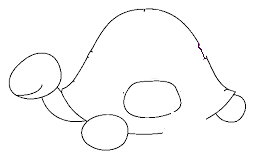 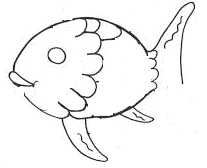 3. Numără și scrie câte vietăți sunt din fiecare.           1, 2, 3 ….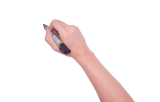 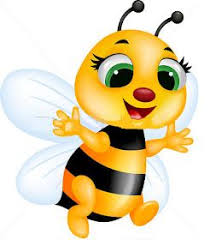 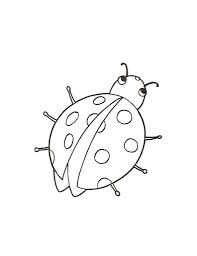 ---------------------------------------------------------------------------------------------------------------------------------- Realizează corespondenţa între pictură și imagine .      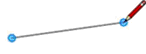 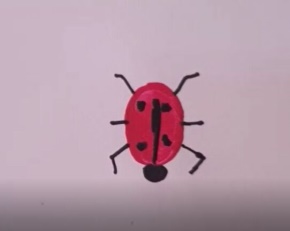 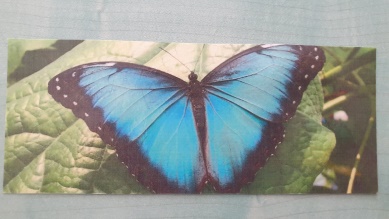 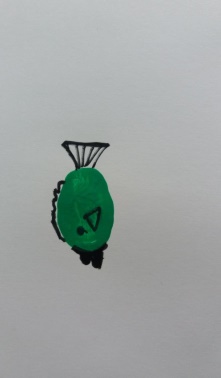 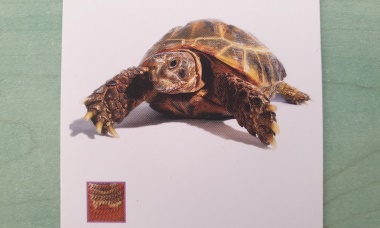 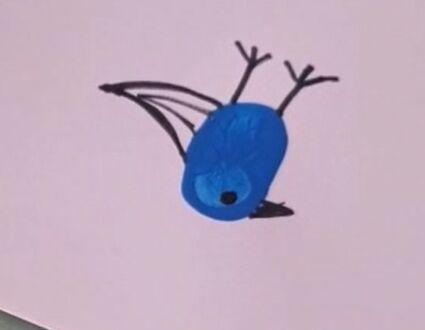 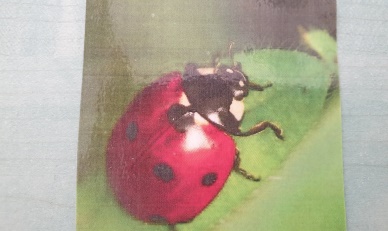 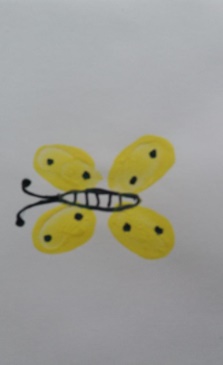 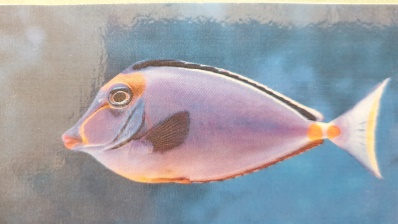 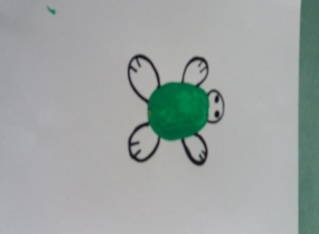 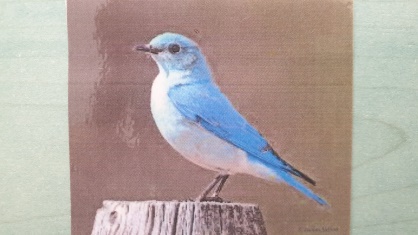 Realizează corespondenţa între imagine și cuvânt.                                                                                          BUBURUZĂ                                                                  PASĂRE                                                                          FLUTURE                                                                ȚESTOASĂ                                                                           PEȘTENumerotează în ordinea corectă etapele realizării unei vietăți din amprente.  1,2,3…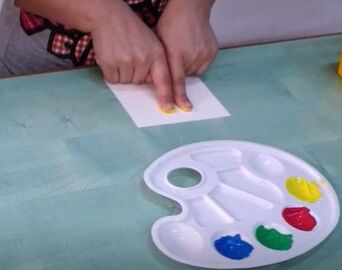 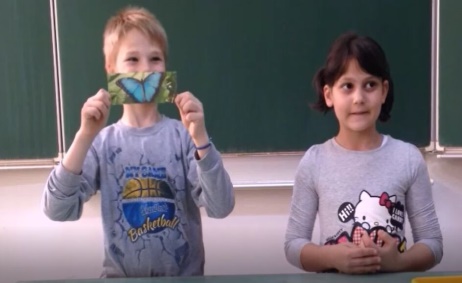 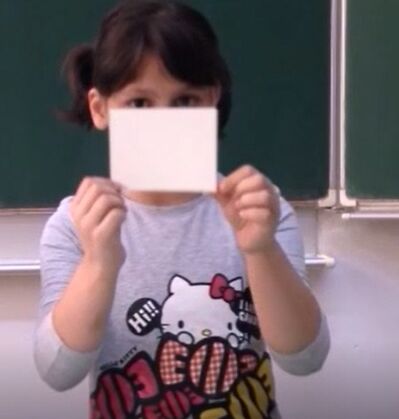 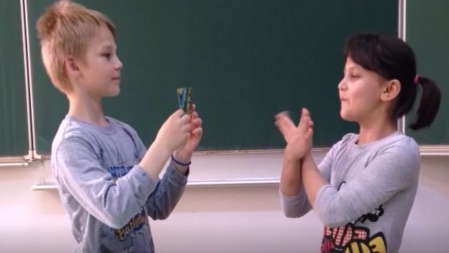 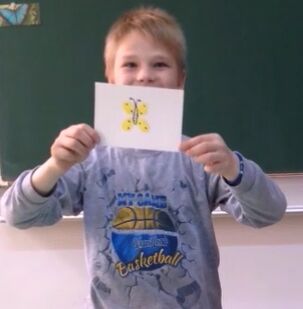 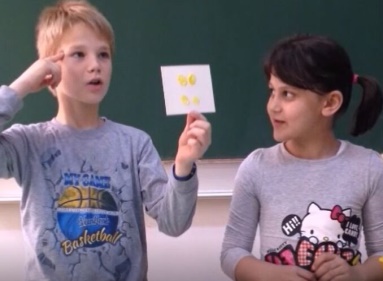 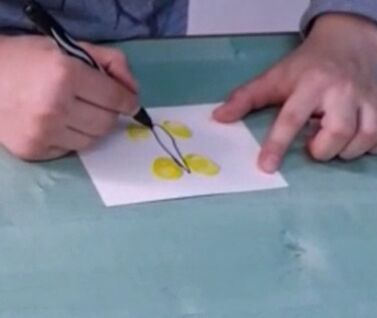 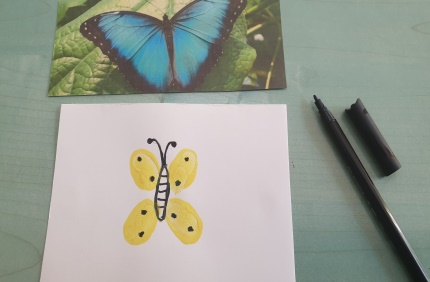  Realizează corespondenţa între vietate și mediul său de viață.      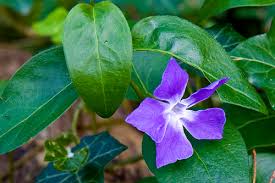 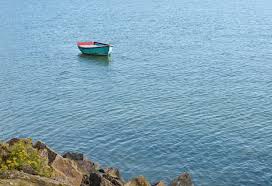 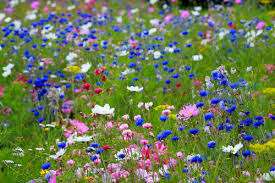 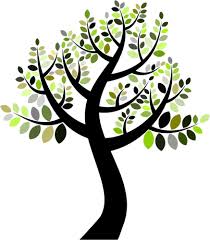 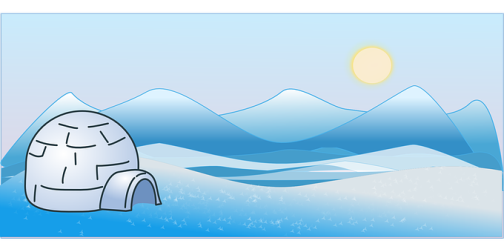  Pictează cu ajutorul amprentelor.  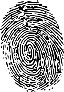 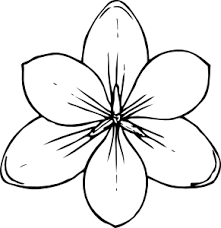 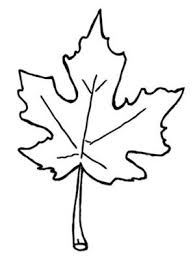 Realizează și alte viețuitoare cu ajutorul amprentelor.   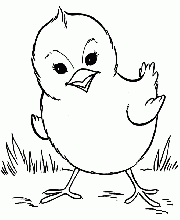 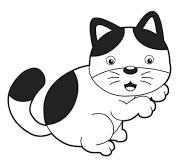      o omidă                        un puișor                       o pisicuță                              un ursulețLink-uri/Resurse utile: www.freepik.com www.pixabay.comwww.pdclipart.orgHow To Make Easy Fingerprint Art for Kids         https://www.youtube.com/watch?v=yEeaeDnI_Sc